I, .........................................................................................................................................................., (name and occupation) 		of .........................................................................................................................................................	(address) 	 desire to become a member of the Australasian Wilderness and Expedition Medicine Society Inc. (the Association). I support the purposes of the Association and, in the event of my admission as a member,        I agree to be bound by the Rules of the Association for the time being in force. Signature of Applicant: ____________________________                                            Date: _______________ * If paying 3 year and Founding memberships together – total cost $250Thank you for your application. This will be reviewed at our next committee meeting and once accepted you will be invoiced. A membership certificate will be issued upon payment. We look forward to working with you to grow the wilderness medicine community in Australasia. Send to: Secretary Australasian Wilderness and Expedition Medicine Society Inc., PO Box 48, BEECHWORTH VIC 3747 or email to secretary@awems.org.au 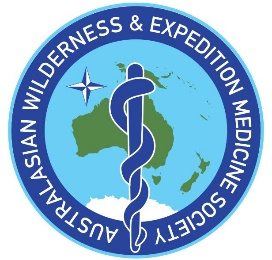 Australasian Wilderness & Expedition Medicine Society Inc.Reg. No. A0102947IPO Box 48, Beechworth VIC 3747Membership ApplicationPreferred Title:Full Name:Full Name:Full Name:Full Name:Full Name:Full Name:Full Name:Suffixes (if any):Suffixes (if any):Suffixes (if any):Postal Address:Postal Address:Postal Address:Postal Address:Postal Address:Postal Address:Postal Address:Postal Address:Postal Address:Postal Address:Postal Address:Home Telephone:Home Telephone:Home Telephone:Home Telephone:Mobile Telephone:Mobile Telephone:Mobile Telephone:Work Telephone:Work Telephone:Work Telephone:Work Telephone:Preferred Email Address:Preferred Email Address:Preferred Email Address:Preferred Email Address:Preferred Email Address:Preferred Email Address:Preferred Email Address:Preferred Email Address:Preferred Email Address:Preferred Email Address:Preferred Email Address:Profession:Profession:Profession:Profession:Profession:Profession:Profession:Profession:Profession:Profession:Profession:Academic Qualifications:Academic Qualifications:Academic Qualifications:Academic Qualifications:Academic Qualifications:Academic Qualifications:Academic Qualifications:Academic Qualifications:Academic Qualifications:Academic Qualifications:Academic Qualifications:Fellowships (if any):Fellowships (if any):Fellowships (if any):Fellowships (if any):Fellowships (if any):Fellowships (if any):Fellowships (if any):Fellowships (if any):Fellowships (if any):Fellowships (if any):Fellowships (if any):Professional Memberships:Professional Memberships:Professional Memberships:Professional Memberships:Professional Memberships:Professional Memberships:Professional Memberships:Professional Memberships:Professional Memberships:Professional Memberships:Professional Memberships:Completed Wilderness and/or Expedition Medicine Courses and Years:Completed Wilderness and/or Expedition Medicine Courses and Years:Completed Wilderness and/or Expedition Medicine Courses and Years:Completed Wilderness and/or Expedition Medicine Courses and Years:Completed Wilderness and/or Expedition Medicine Courses and Years:Completed Wilderness and/or Expedition Medicine Courses and Years:Completed Wilderness and/or Expedition Medicine Courses and Years:Completed Wilderness and/or Expedition Medicine Courses and Years:Completed Wilderness and/or Expedition Medicine Courses and Years:Completed Wilderness and/or Expedition Medicine Courses and Years:Completed Wilderness and/or Expedition Medicine Courses and Years:Relevant Wilderness and/or Expedition Medicine Experience:Relevant Wilderness and/or Expedition Medicine Experience:Relevant Wilderness and/or Expedition Medicine Experience:Relevant Wilderness and/or Expedition Medicine Experience:Relevant Wilderness and/or Expedition Medicine Experience:Relevant Wilderness and/or Expedition Medicine Experience:Relevant Wilderness and/or Expedition Medicine Experience:Relevant Wilderness and/or Expedition Medicine Experience:Relevant Wilderness and/or Expedition Medicine Experience:Relevant Wilderness and/or Expedition Medicine Experience:Relevant Wilderness and/or Expedition Medicine Experience:Why are you interested in joining AWEMS?Why are you interested in joining AWEMS?Why are you interested in joining AWEMS?Why are you interested in joining AWEMS?Why are you interested in joining AWEMS?Why are you interested in joining AWEMS?Why are you interested in joining AWEMS?Why are you interested in joining AWEMS?Why are you interested in joining AWEMS?Why are you interested in joining AWEMS?Why are you interested in joining AWEMS?In addition to your professional skills, what other skills might you be able to offer in support of AWEMS activities?In addition to your professional skills, what other skills might you be able to offer in support of AWEMS activities?In addition to your professional skills, what other skills might you be able to offer in support of AWEMS activities?In addition to your professional skills, what other skills might you be able to offer in support of AWEMS activities?In addition to your professional skills, what other skills might you be able to offer in support of AWEMS activities?In addition to your professional skills, what other skills might you be able to offer in support of AWEMS activities?In addition to your professional skills, what other skills might you be able to offer in support of AWEMS activities?In addition to your professional skills, what other skills might you be able to offer in support of AWEMS activities?In addition to your professional skills, what other skills might you be able to offer in support of AWEMS activities?In addition to your professional skills, what other skills might you be able to offer in support of AWEMS activities?In addition to your professional skills, what other skills might you be able to offer in support of AWEMS activities?What areas of Wilderness and/or Expedition Medicine are you mainly interested in? (Tick as many as apply)What areas of Wilderness and/or Expedition Medicine are you mainly interested in? (Tick as many as apply)What areas of Wilderness and/or Expedition Medicine are you mainly interested in? (Tick as many as apply)What areas of Wilderness and/or Expedition Medicine are you mainly interested in? (Tick as many as apply)What areas of Wilderness and/or Expedition Medicine are you mainly interested in? (Tick as many as apply)What areas of Wilderness and/or Expedition Medicine are you mainly interested in? (Tick as many as apply)What areas of Wilderness and/or Expedition Medicine are you mainly interested in? (Tick as many as apply)What areas of Wilderness and/or Expedition Medicine are you mainly interested in? (Tick as many as apply)What areas of Wilderness and/or Expedition Medicine are you mainly interested in? (Tick as many as apply)What areas of Wilderness and/or Expedition Medicine are you mainly interested in? (Tick as many as apply)What areas of Wilderness and/or Expedition Medicine are you mainly interested in? (Tick as many as apply)Aeromedical RetrievalAeromedical RetrievalDiving MedicineDiving MedicinePolar MedicinePolar MedicineSpace MedicineAlpine RescueAlpine RescueEducation/OutreachEducation/OutreachPsychosocialPsychosocialSports/EnduranceAquatic ActivitiesAquatic ActivitiesExpedition MedicineExpedition MedicineRemote MedicineRemote MedicineTelemedicineAviation MedicineAviation MedicineMilitary MedicineMilitary MedicineRural MedicineRural MedicineTropical MedicineDisaster MedicineDisaster MedicineMountain MedicineMountain MedicineSki PatrolSki PatrolWilderness MedicineFull membership (12 months)(New membership or renewal)A$50.00Full membership (3 years)
*Pay in advance and fix your membership costA$150.00Founding Member (12 months)Full membership & a once off donation of $100 to be a named Founding Member on the AWEMS website*Available for until June 30th 2020 only. Please indicate if you would NOT like your name published on the founding member list on the AWEMS website A$150.00Student Membership (12 months)
*Evidence must be provided of current full-time student status at the time of submitting your application e.g., copy of student ID card.A$25.00Donation to AWEMS (this is NOT tax deductible at present)A$TOTAL AMOUNT:A$